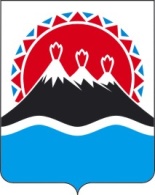 П О С Т А Н О В Л Е Н И ЕПРАВИТЕЛЬСТВА  КАМЧАТСКОГО КРАЯ            г. Петропавловск-КамчатскийПРАВИТЕЛЬСТВО ПОСТАНОВЛЯЕТ:1. Внести в постановление Правительства Камчатского края от 27.02.2009 № 95-П «Об установлении порядка определения размера арендной платы, порядка, условий и сроков внесения арендной платы за использование земельных участков, государственная собственность на которые не разграничена, предоставленных для строительства» следующие изменения:1) в приложении № 1: а) часть 6 признать утратившей силу;б) дополнить частью 6.1 следующего содержания:«6.1. Годовая арендная плата за земельный участок, определенная в соответствии с настоящим порядком и превышающая размер земельного налога, рассчитанного в отношении такого земельного участка, устанавливается равной размеру земельного налога, рассчитанного в отношении такого земельного участка, в случае заключения договора аренды земельного участка:1) с лицом, которое в соответствии с Земельным Кодексом Российской Федерации имеет право на предоставление в собственность бесплатно земельного участка, находящегося в государственной или муниципальной собственности, без проведения торгов в случае, если такой земельный участок зарезервирован для государственных или муниципальных нужд либо ограничен в обороте;2) с лицом, заключившим договор об освоении территории в целях строительства и эксплуатации наемного дома коммерческого использования или договор об освоении территории в целях строительства и эксплуатации наемного дома социального использования, в отношении земельного участка, предоставленного этому лицу для освоения территории в целях строительства и эксплуатации наемного дома коммерческого использования или для освоения территории в целях строительства и эксплуатации наемного дома социального использования, и в случаях, предусмотренных законом Камчатского края, с некоммерческой организацией, созданной субъектом Российской Федерации или муниципальным образованием для освоения территорий в целях строительства и эксплуатации наемных домов социального использования, в отношении земельного участка, предоставленного этой организации для освоения территории в целях строительства и эксплуатации наемного дома социального использования;3) с гражданами, имеющими в соответствии с федеральными законами, законами Камчатского края, право на первоочередное или внеочередное приобретение земельных участков;4) с юридическим лицом, заключившим договор об освоении территории в целях строительства жилья экономического класса или договор о комплексном освоении территории в целях строительства жилья экономического класса, в отношении земельных участков, предоставленных такому юридическому лицу в соответствии с договором об освоении территории в целях строительства жилья экономического класса или договором о комплексном освоении территории в целях строительства жилья экономического класса;5) с юридическим лицом, заключившим договор о комплексном освоении территории в целях строительства жилья экономического класса, в отношении земельных участков, образованных из земельного участка, предоставленного для комплексного освоения территории в целях строительства жилья экономического класса такому юридическому лицу в соответствии с данным договором.».в) часть 7 изложить в следующей редакции:«7. Настоящий Порядок не применяется при определении размера арендной платы за использование земельных участков, предоставленных для жилищного строительства по итогам торгов, проводимых в форме аукционов.».2) в приложении № 2:а) дополнить частью 8.1 следующего содержания:«8.1. Годовая арендная плата за земельный участок, расположенный в границах территории опережающего социально-экономического развития «Камчатка» (далее - ТОР «Камчатка») и предоставленный лицу, зарегистрированному в качестве резидента ТОР «Камчатка», устанавливается в размере 0,8 процента от кадастровой стоимости земельного участка.»;б) в абзаце первом части 12 цифру «8» заменить цифрами «8.1»;в) дополнить частью 12.1. следующего содержания:«12.1. Годовая арендная плата за земельный участок, определенная в соответствии с настоящим порядком и превышающая размер земельного налога, рассчитанного в отношении такого земельного участка, устанавливается равной размеру земельного налога, рассчитанного в отношении такого земельного участка, в случае заключения договора аренды земельного участка:1) с лицом, которое в соответствии с Земельным Кодексом Российской Федерации имеет право на предоставление в собственность бесплатно земельного участка, находящегося в государственной или муниципальной собственности, без проведения торгов в случае, если такой земельный участок зарезервирован для государственных или муниципальных нужд либо ограничен в обороте;2) с лицом, с которым заключен договор о развитии застроенной территории, если земельный участок образован в границах застроенной территории, подлежащей развитию, и предоставлен указанному лицу;4) с гражданами, имеющими в соответствии с федеральными законами, законами Камчатского края, право на первоочередное или внеочередное приобретение земельных участков.».2. Настоящее постановление вступает в силу через 10 дней после дня его официального опубликования. Губернатор Камчатского края	В.И. ИлюхинСОГЛАСОВАНО:Пояснительная запискак проекту постановления Правительства Камчатского края«О внесении изменений в постановление Правительства Камчатского края от 27.02.2009 № 95-П «Об установлении порядка определения размера арендной платы, порядка, условий и сроков внесения арендной платы за использование земельных участков, государственная собственность на которые не разграничена, предоставленных для строительства»Проект постановления Правительства Камчатского края разработан в целях приведения  Порядка определения размера арендной платы за использование земельных участков, государственная собственность на которые не разграничена, предоставленных для строительства в соответствие с действующим законодательством, а также в целях уточнения его отдельных положений.Настоящий проект постановления Правительства Камчатского края подлежит оценке регулирующего воздействия в соответствии с постановлением Правительства Камчатского края от 06.06.2013 № 233-П "Об утверждении Порядка проведения оценки регулирующего воздействия проектов нормативных правовых актов Камчатского края и экспертизы нормативных правовых актов Камчатского края".Реализация постановления Правительства Камчатского края не потребует дополнительных расходов из краевого бюджета.12.01.2017 года проект постановления размещен на официальном сайте исполнительных органов государственной власти Камчатского края в информационно-телекоммуникационной сети Интернет для проведения в срок по 23.01.2017 года независимой антикоррупционной экспертизы, по окончании данного срока экспертных заключений не поступило.№О внесении изменений в постановление Правительства Камчатского края от 27.02.2009 № 95-П «Об установлении порядка определения размера арендной платы, порядка, условий и сроков внесения арендной платы за использование земельных участков, государственная собственность на которые не разграничена, предоставленных для строительства» Заместитель Председателя
Правительства Камчатского краяЮ.Н. ЗубарьМинистр имущественных и земельных отношений Камчатского края Б.И. ВыборовМинистр финансов Камчатского краяС.Г. ФилатовРуководитель Агентства инвестиций и предпринимательства Камчатского краяО.В. ГерасимоваНачальник Главного правовогоуправления Губернатора и Правительства Камчатского краяС.Н. ГудинИсп. Макаров Илья Николаевичтел.: 8 (4152) 42-65-80
Министерство имущественных и земельных отношений Камчатского края